Publicado en Madrid el 23/11/2020 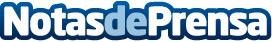 I edición "Sortlist Awards": Agencias del año 2020Sortlist, la plataforma que conecta anunciantes y agencias, presenta los premios a las Agencias de Publicidad y Marketing más destacadas del 2020. La I Edición de los ‘Sortlist Awards’ tendrá como objetivo reconocer la Excelencia de las Agencias del año 2020. El jurado está compuesto por 9 profesionales de marketing de marcas referentes como Correos, KFC y Mondelez. Durante este año, Sortlist ha gestionado en España más de 3.000 proyectos de marcas que buscando nueva agenciaDatos de contacto:Silvia Cárdaba0034911989686Nota de prensa publicada en: https://www.notasdeprensa.es/i-edicion-sortlist-awards-agencias-del-ano-2020_1 Categorias: Nacional Comunicación Marketing Emprendedores Recursos humanos Premios http://www.notasdeprensa.es